 *Declaro haber leído las bases y cumplir con los requisitos establecidos en el presente llamado.Los datos proporcionados serán tratados con el grado de protección adecuado de conformidad con la Ley N° 18.331.El que, con motivo del otorgamiento o formalización de un documento público, ante un funcionario público, prestare una declaración falsa sobre su identidad o estado, o cualquiera otra circunstancia de hecho, será castigado con tres a veinticuatro meses de prisión (Artículo 239 Cod. Penal).Por consultas y sugerencias relacionadas al llamado comuníquese al Depto. Selección y Promoción – Sección Concursosvía correo a concursos@utu.edu.uy.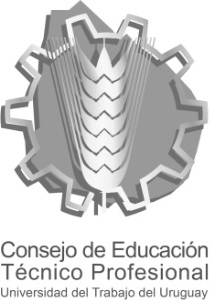 LLAMADO PÚBLICO ABIERTOA LA CIUDADANÍA*Primer Apellido:      *Primer Apellido:      Segundo Apellido:Segundo Apellido:*Primer Nombre:*Primer Nombre:Segundo Nombre:Segundo Nombre:*C.I.:      *Cred. cívica: Serie:     N°:      *Fecha de nacimiento:   /  /    *Nacionalidad:      *Correo electrónico:      *Correo electrónico:      *Celular:      Teléfono:      *Domicilio:      *Domicilio:      *Localidad:      *Localidad:      *Departamento:      El postulante deberá residir en el departamento elegido.*Departamento:      El postulante deberá residir en el departamento elegido.*Persona Afrodescendiente: Si*Persona Afrodescendiente: No*Persona discapacitada:Deberán estar inscriptas en el registro laboral de la Comisión Honoraria de la Discapacidad. Si*Persona discapacitada:Deberán estar inscriptas en el registro laboral de la Comisión Honoraria de la Discapacidad. No*Persona Trans:Deberán acreditar haber realizado o iniciado el proceso de adecuación de nombre o sexo en documentos identificatorios o haber solicitado la Tarjeta Uruguay Social Trans. Si*Persona Trans:Deberán acreditar haber realizado o iniciado el proceso de adecuación de nombre o sexo en documentos identificatorios o haber solicitado la Tarjeta Uruguay Social Trans. No